Colegio santa María de Maipú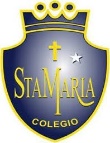 Departamento de artes, tecnología y música.Correo: musicasegundociclo.smmCanal de YouTube: Departamento de Artes SMM.                  Nivel: 5° básico    Link de la clase: https://youtu.be/cKDK0b57BykGuía de Retroalimentación N°6 Educación Musical5° Básico.Nombre_______________________________________ Curso: _______ Fecha: _______El Ritmo y la músicaEn esta clase número 6 conoceremos el uso del metrónomo y la importancia de los silencios en la música, además de practicar las figuras rítmicas.El MetrónomoEl Metrónomo, cuyo nombre procede de las palabras griegas metron (medida) y nomos (regulación), es un aparato que mide el TEMPO ( velocidad a la que debe ejecutarse una pieza musical, plural TEMPIS). Produce sonoramente un pulso regular, cuya velocidad queda medida en golpes por minuto y es graduable manualmente, es decir, puedes ajustar el tamaño del "segundo", cuanto va a durar un segundo. El metrónomo fue registrado por Johann Maezel, consistía en un péndulo con una polea, la que se podía regular para marcar un tiempo más lento o más rápido según la velocidad requerida.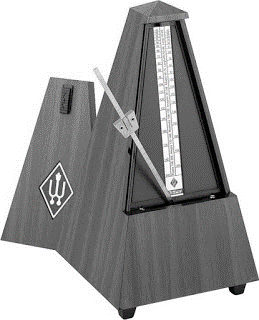 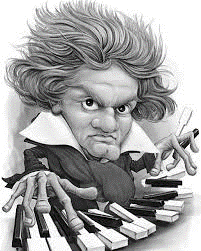 Beethoven, fue el primero compositor que utilizo en sus partituras una palabra q significara velocidad, y la incluyo en el principio del pentagrama, para indicar a los intérpretes a que velocidad debía de tocarse la pieza. ¿Cómo se establece el tiempo de duración?Los Silencios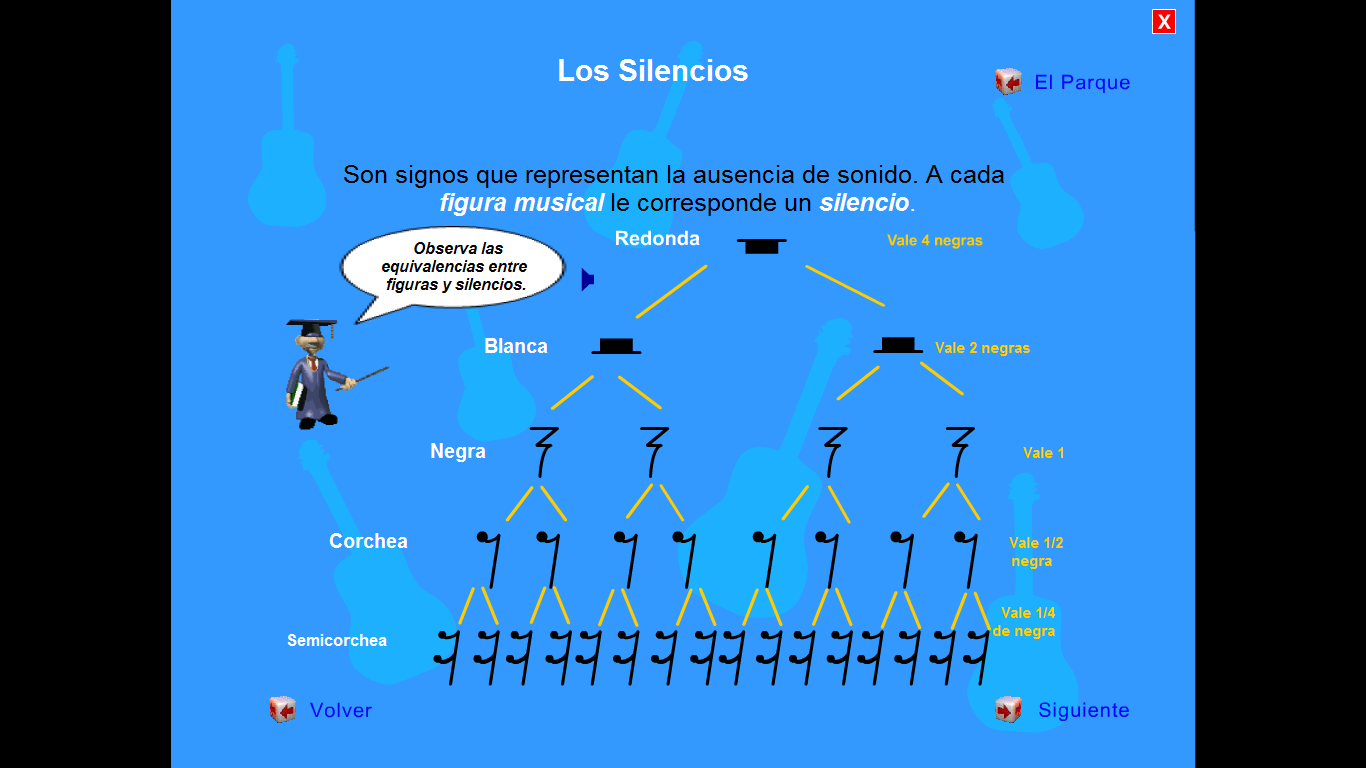 Ejercitación: Percute con tus palmas o baquetas, junto a la clase grabada 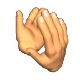 el Ejercicio N° 1 de la cuartina y galopa.  Ejercita en el Link de la clase: https://youtu.be/cKDK0b57Byk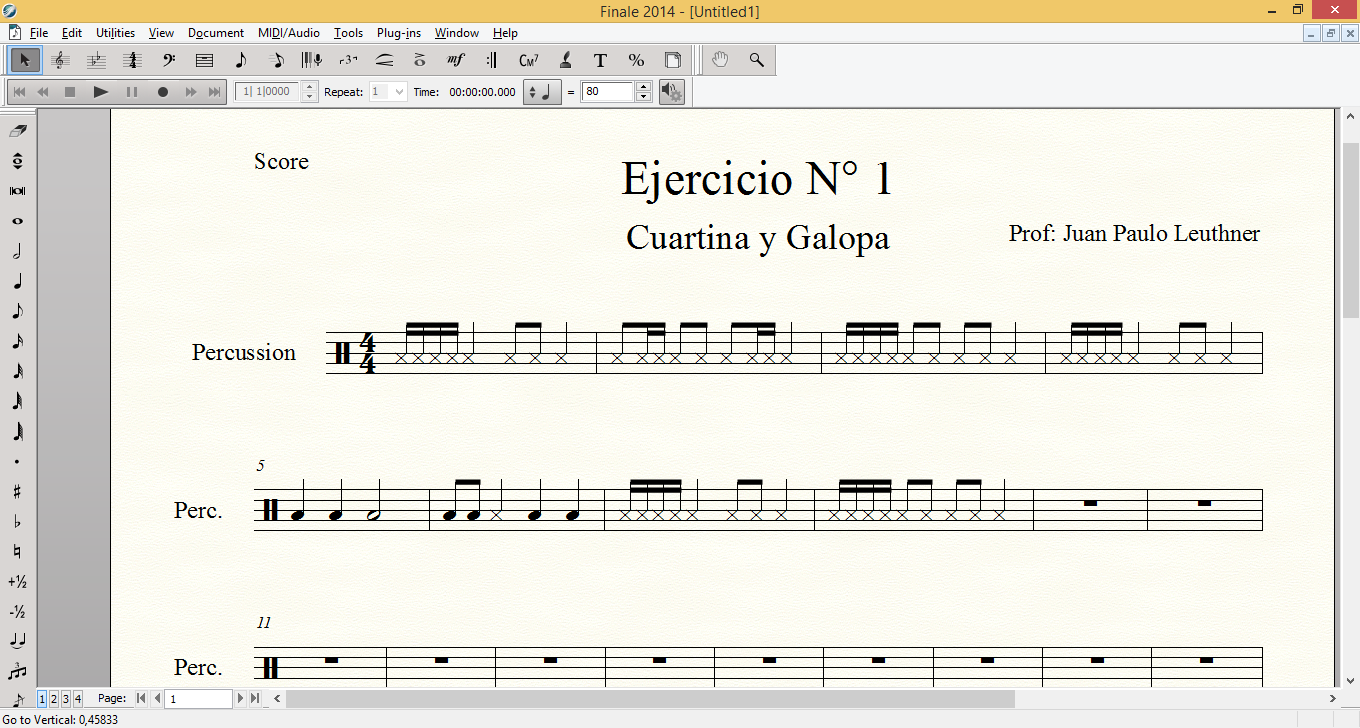 	Link de la clase: https://youtu.be/cKDK0b57Byk